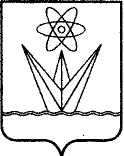 АДМИНИСТРАЦИЯ ЗАКРЫТОГО АДМИНИСТРАТИВНО – ТЕРРИТОРИАЛЬНОГО ОБРАЗОВАНИЯ  ГОРОДА  ЗЕЛЕНОГОРСКА КРАСНОЯРСКОГО КРАЯР А С П О Р Я Ж Е Н И Е  31.12.2013                                   г. Зеленогорск                                 № 3251-рОб утверждении  состава и Порядкаработы комиссии по разработке схемразмещения рекламных конструкций 	На основании пункта 4.4 Правил установки и эксплуатации рекламных конструкций на территории города Зеленогорска, утвержденных решением Совета депутатов ЗАТО г. Зеленогорска от 28.11.2013 № 44-258р, руководствуясь Уставом  города,	1. Утвердить состав комиссии по разработке схем размещения рекламных конструкций согласно приложению № 1 к настоящему распоряжению.	2. Утвердить Порядок работы комиссии по разработке схем размещения рекламных конструкций согласно приложению № 2 к настоящему распоряжению.	3. Настоящее распоряжение вступает в силу со дня подписания и подлежит опубликованию в газете «Панорама».	4. Контроль за выполнением настоящего распоряжения возложить на первого заместителя главы Администрации ЗАТО г. Зеленогорска.Глава Администрации ЗАТО г. Зеленогорска                                В.В. ПанковСоставкомиссии по разработке схем размещения рекламных конструкций представитель Муниципального казённого учреждения «Служба единого заказчика - застройщика»представитель ОГИБДД отдела МВД России по ЗАТО г. Зеленогорск (по согласованию)Порядок работы комиссии по разработкесхем размещения рекламных конструкций 1. Деятельность комиссии по разработке схем размещения рекламных конструкций (далее - комиссия) осуществляется в соответствии с Конституцией Российской Федерации, федеральными законами и иными нормативными правовыми актами Российской Федерации, законами и иными нормативными правовыми актами Красноярского края, муниципальными правовыми актами г. Зеленогорска.2. Состав комиссии утверждается распоряжением Администрации ЗАТО г. Зеленогорска.3. Комиссия осуществляет следующие полномочия:3.1. Определяет места размещения рекламных конструкций, типы и виды рекламных конструкций, установка которых допускается на данных местах.3.2. Рассматривает проекты схем размещения рекламных конструкций на земельных участках независимо от форм собственности, а также на зданиях или ином недвижимом имуществе, находящихся в собственности Красноярского края или муниципальной собственности (далее - схемы).3.3. Рассматривает поступившие предложения по вопросам содержания в схемах карт размещения рекламных конструкций.3.4. Осуществляет взаимодействие со службой по контролю в области градостроительной деятельности Красноярского края, структурными подразделениями Администрации ЗАТО г. Зеленогорска, муниципальными предприятиями и учреждениями по вопросам разработки схем.3.5. Рассматривает иные вопросы, связанные с разработкой схем. 4. Руководство деятельностью комиссии осуществляет председатель комиссии. Председатель комиссии: - осуществляет организацию деятельности комиссии; - назначает дату и время заседания комиссии; - председательствует на заседании комиссии;  - осуществляет контроль за выполнением решений комиссии;- осуществляет иные полномочия, предусмотренные настоящим порядком.5. В период отсутствия (временная нетрудоспособность, отпуск, командировка) председателя комиссии его полномочия осуществляет заместитель председателя комиссии.6. Секретарь комиссии: - оповещает членов комиссии и приглашенных лиц о времени и месте заседания комиссии, знакомит их с вопросами, вынесенными на заседание комиссии; - обеспечивает подготовку заседаний комиссии; - оформляет протоколы заседаний комиссии;- обеспечивает доведение до сведения членов комиссии решения комиссии и иную информацию о деятельности комиссии;- осуществляет иные полномочия, предусмотренные настоящим порядком. 7. В период отсутствия (временная нетрудоспособность, отпуск, командировка) секретаря комиссии его полномочия осуществляет по поручению председателя комиссии другой член комиссии.8. Решения, принятые на заседаниях комиссии, оформляются протоколом. Протоколы заседаний комиссии подписываются председателем и секретарем комиссии.9. Заседания комиссии проводятся не реже одного раза в квартал.10. Заседания комиссии считаются правомочными, если на них присутствует не менее половины от состава комиссии. 11. Решения комиссии принимаются открытым голосованием простым большинством голосов от присутствующего на заседании состава комиссии. В случае равенства голосов голос председателя комиссии является решающим. 12.  Решения комиссии носят рекомендательный характер.13. Организационно-техническое и информационное обеспечение деятельности комиссии осуществляет отдел архитектуры и градостроительства Администрации ЗАТО г. Зеленогорска.Исполнитель:Отдел архитектуры и градостроительства Администрации ЗАТО г. Зеленогорска_____________________ И.Н. ОсокинаПриложение № 1к распоряжению АдминистрацииЗАТО г. Зеленогорска от ________________№ ________-р председатель комиссии:Камнев Сергей Владимирович  -первый заместитель главы Администрации ЗАТО г. Зеленогорсказаместитель председателя комиссии:Осокина Ирина Николаевна-начальник отдела архитектуры и градостроительства Администрации ЗАТО г. Зеленогорска секретарь комиссии:Смородякова Наталья Ивановна-главный специалист отдела архитектуры и градостроительства Администрации ЗАТО г. Зеленогорска члены комиссии:Посканная Ольга Германовна-начальник юридического отдела Администрации ЗАТО г. ЗеленогорскаЮшманова Елена Васильевна-начальник земельного отдела Комитета по управлению имуществом Администрации ЗАТО г. ЗеленогорскаНаглюк Ирина Валентиновна - начальник отдела имущественных отношений Комитета по управлению имуществом Администрации ЗАТО г. ЗеленогорскаВетров Юрий Леонидович-начальник Отдела городского хозяйства Администрации ЗАТО г. ЗеленогорскаПриложение № 2к распоряжению АдминистрацииЗАТО г. Зеленогорска от ________________№ ________-р 